Α Ν Α Κ Ο Ι Ν Ω Σ ΗΤα Μαθηματα του Χειμερινου Εξαμηνου 2020-21θα γινουν Διαδικτυακα τις ημερες και ωρες που αναγραφονται στο Προγραμμα στους εξης Συνδεσμους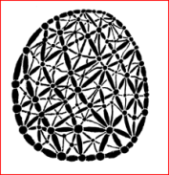 ΔΙΑΤΜΗΜΑΤΙΚΟ ΠΡΟΓΡΑΜΜΑ ΜΕΤΑΠΤΥΧΙΑΚΩΝ ΣΠΟΥΔΩΝ σταΔΙΚΤΥΑ και ΠΟΛΥΠΛΟΚΟΤΗΤΑΤΜΗΜΑ ΟΙΚΟΝΟΜΙΚΩΝ ΕΠΙΣΤΗΜΩΝΤΜΗΜΑ ΜΑΘΗΜΑΤΙΚΩΝΤΜΗΜΑ ΒΙΟΛΟΓΙΑΣΤΜΗΜΑ ΓΕΩΛΟΓΙΑΣΑΡΙΣΤΟΤΕΛΕΙΟ ΠΑΝΕΠΙΣΤΗΜΙΟ ΘΕΣΣΑΛΟΝΙΚΗΣ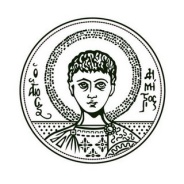 ΜΑΘΗΜΑΣυνδεσμοςΔ1Από 12-10-2020 ως 1-12-2020 
https://authgr.zoom.us/j/94873056584?pwd=cE52dTF4R0lENURNbnZHeVJ4T1dpUT09 

Meeting ID: 948 7305 6584 
Passcode: 717911Δ1Από 8-12-2020 ως 26-1-2021 
https://authgr.zoom.us/j/97089010178?pwd=Zmo1RzdKWXRLOUVZQU1jWVV6ZzFxUT09Δ2https://authgr.zoom.us/j/98758780525?pwd=dlRpRW9VYmFLNzg1cnptVlpOWWdxQT09Δ3Μεσω e-learning, Θα επικοινωνησει μαζι σας ο κ. Μπρατσαςcbratsas@math.auth.gr  